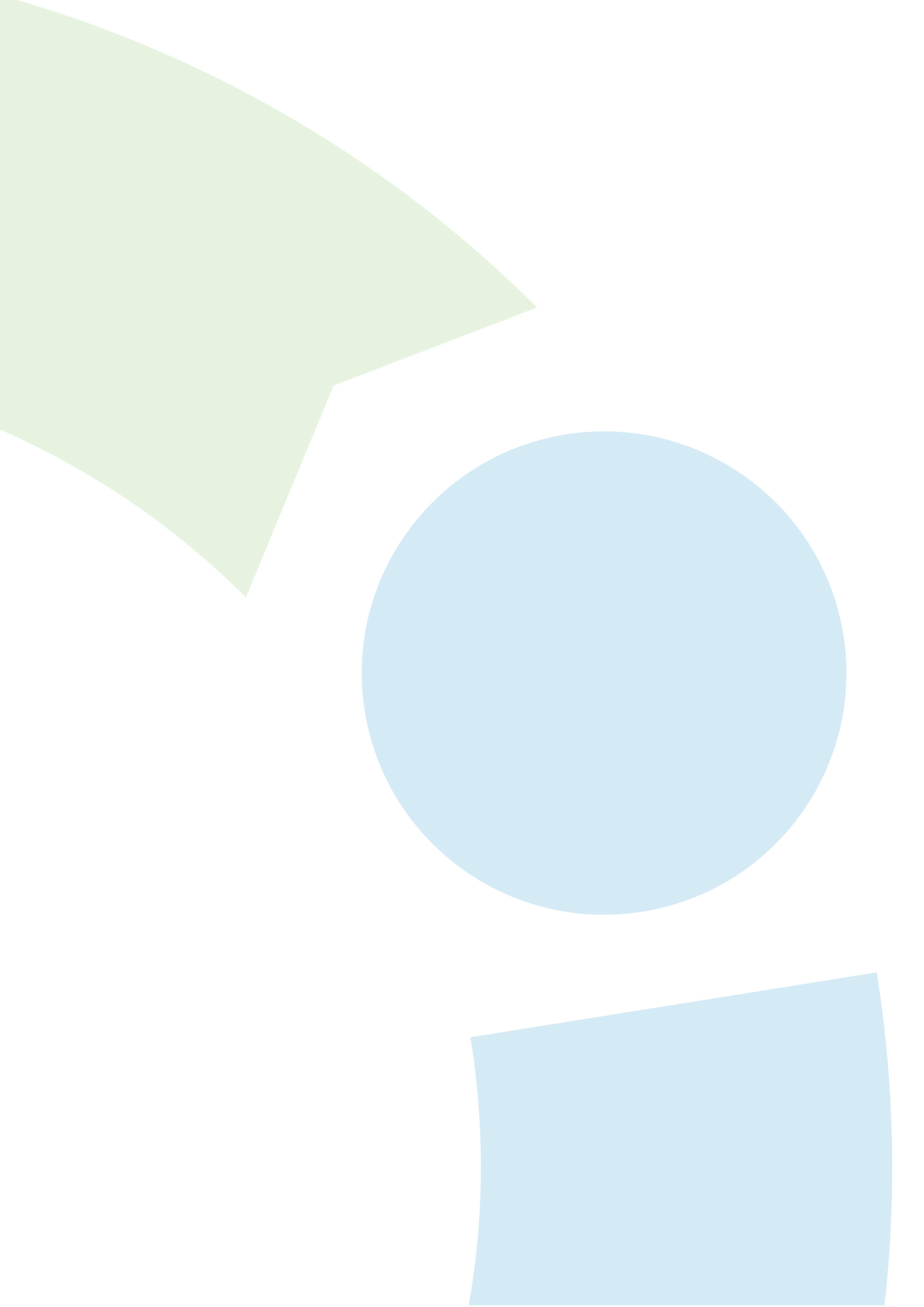 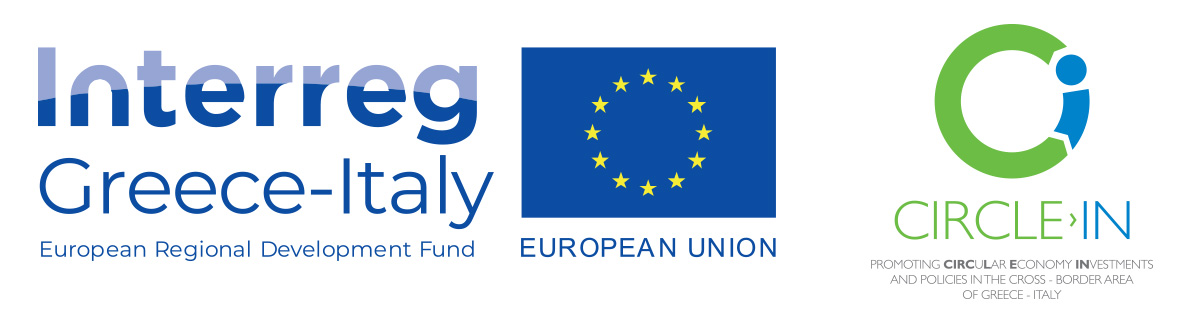 DOMANDA PER L’EROGAZIONE DI VOUCHER ALLE IMPRESE DELLA PROVINCIA DI FOGGIA PER SERVIZI DI CONSULENZA IN TEMA DI ECONOMIA CIRCOLARE(PROGETTO CIRCLE-IN INTERREG V/A GRECIA ITALIA 2014/2020)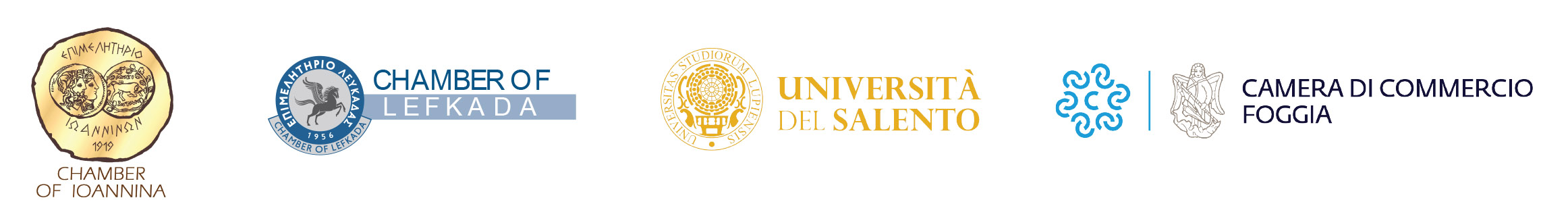 ALL.1CAMERA DI COMMERCIO, INDUSTRIA, ARTIGIANATO E AGRICOLTURAFOGGIADOMANDA PER L’EROGAZIONE DI VOUCHER ALLE IMPRESE DELLA PROVINCIA DI FOGGIA PER SERVIZI DI CONSULENZA IN TEMA DI ECONOMIA CIRCOLARE COME PREVISTO DA PROGETTO “CIRCLE-IN”–INTERREG V/A GRECIA -ITALIA  2014/2020.   Alla Camera di Commercio I.A.A di FoggiaVia Protano n.7  70122 Foggia							  PEC: cciaa@fg.legalmail.camcom.itIl/la sottoscritto/a_____________________________________________________________in qualità di  titolare/legale rappresentante dell’impresa _______________________________ con sede in __________________________ prov. ____  iscritta al Registro Imprese di Foggia al n.___________________________ R.E.A. FG ________________________________________preso visione del relativo bando, nell'accettarne senza riserve tutte le condizioni                                                           CONSAPEVOLEdelle sanzioni penali, nel caso di dichiarazioni non veritiere, di formazione o uso di atti falsi, richiamate dall’art. 76 del DPR 28/12/2000 n. 445 e della decadenza dei benefici conseguiti a seguito del provvedimento emanato sulla base di dichiarazione non veritiera,DICHIARA DIa) essere micro, piccola o media impresa con riferimento all’Allegato I del Regolamento UE 651/2014, del 17 giugno 2014;b) essere iscritte al Registro Imprese della Camera di Commercio di Foggia;c) essere in regola con il pagamento del diritto camerale annuale;d) non rientrare nel campo di esclusione di cui all’art. 1 del Reg. (CE) 1407/2013e) non trovarsi in stato di fallimento, di liquidazione anche volontaria, di amministrazione controllata, di concordato preventivo o in qualsiasi situazione equivalente secondo la normativa vigente;f) essere in regola con i versamenti contributivi, la verifica sarà effettuata a mezzo DURC;g) non avere forniture in essere con una delle Camere di Commercio di Foggia e sue aziende speciali;h) non essere destinataria, nei cinque anni antecedenti alla presentazione della domanda, di provvedimenti di revoca di agevolazioni pubbliche, ad eccezione di quelle derivanti da rinuncia; non dover restituire agevolazioni per le quali l’organismo competente abbia disposto la restituzione; non essere beneficiaria di altre agevolazioni pubbliche relative alle stesse iniziative;CHIEDEdi essere beneficiario dei servizi di consulenza, da parte di un professionista inserito nella shortlist prevista dal bando del progetto CIRCLE-IN, per servizi di consulenza nei sotto indicati ambiti di intervento:1) approvvigionamento di materie prime seconde autorizzate o di materiali bio-based (di origine biologica) in sostituzione a materiali vergini;2) approvvigionamento energetico attraverso fonti rinnovabili e il contenimento energetico;3) eco design di prodotti finalizzato a:a. efficienza nell’uso delle risorse e utilizzo di materiali riciclati;b. allungamento della vita utile dei prodotti, remanufacturing (rigenerazione)c. efficienza dei prodotti nella fase di utilizzo (minori consumi energetici);d. riciclabilità e recuperabilità dei prodotti a fine vita:4) eco design di imballaggi finalizzato a:a. maggior efficienza nell’uso delle risorse (imballaggi più leggeri, realizzati con materiali riciclati e riciclabili, impilabili)b. migliore performance ambientale nella fase di utilizzo (per migliorare lo stoccaggio e il trasporto)c. miglioramento in termini di riciclabilità di questi a fine vita;5) implementazione di soluzioni tecnologiche/gestionali in grado di ottimizzare i processi produttivi con conseguente riduzione dei rifiuti attraverso il riutilizzo dei residui di lavorazione nello stesso ciclo produttivo;6) implementazione di soluzioni di “refurbishment”, ovvero valorizzazione di un prodotto danneggiato tramite il rimpiazzo o la riparazione di alcune sue componenti;7) soluzioni tecnologiche/gestionali per la riduzione dei consumi di acqua necessaria alle lavorazioni e/o riciclo e riutilizzo dell’acqua utilizzata;8) soluzioni per ridurre la produzione di rifiuti pericolosi;9) soluzioni tecnologiche/gestionali di “upcycling” ovvero processi di riciclo in cui i rifiuti vengano convertiti in nuovi materiali/prodotti di maggiore qualità e valore;A tal fine specifica quanto segue:SPECIFICARE LE ESIGENZE DELL’IMPRESA RICHIEDENTEFornire una descrizione dettagliata del fabbisogno consulenziale con riferimento agli ambiti di intervento sopra indicatiSPECIFICARE I BENEFICI ESTERNI DERIVANTI DALLA EROGAZIONE DEL SERVIZIO DI CONSULENZA RICHIESTODescrivere, in modo dettagliato, l’impatto esterno che l’impresa intende ottenere, a seguito della fruizione del servizio di consulenza, rispetto alle tematiche di sostenibilità e tutela ambientaleSPECIFICARE I BENEFICI INTERNI DERIVANTI DALLA EROGAZIONE DEL SERVIZIO DI CONSULENZA RICHIESTO   Specificare, in modo dettagliato, gli obiettivi interni, che l’impresa si propone di raggiungere a seguito della fruizione del servizio di consulenza, in tema di utilizzo efficiente delle risorse e/o dei rifiuti/scarti di produzione ed analisi dei potenziali risultati ottenibili.INDICARE EVENTUALI FORME DI COLLABORAZIONE CON FORNITORI DI SOLUZIONI E DI TECNOLOGIE INNOVATIVELa commissione premierà la capacità dell'impresa di proporre la realizzazione di progetti in collaborazione con istituti di ricerca o fornitori di conoscenza.Inoltre accetta ogni norma e disposizione dell’avviso e comunica l'indirizzo presso il quale desidera ricevere eventuali comunicazioni relative alla presente selezione:Via			n.	Città’ 	                          C.A.P.________Tel. Cell. n._	email (pec)__________________________________________Data, 	Firma______________________________MODELLO DI DICHIARAZIONE DE MINIMISDichiarazione sostitutiva di atto di notorietà (art. 47 D.R.P. 445/2000)Il sottoscritto_________________________________________________________________nato	a____________________________	il ____________________________________residente   a	_______________________________________________________________ in    qualità    di    legale rappresentante dell’impresa_________________________________REA n._____________con sede in_______________________via_______________________consapevole delle sanzioni penali, nel caso di dichiarazioni non veritiere, di formazione e uso di atti falsi, richiamate dall’art. 76 del D.P.R. 445 del 28 dicembre 2000;nel rispetto di quanto previsto dai regolamenti “de minimis” della Commissione:regolamento (UE) n. 1407/2013regolamento (UE) n. 1408/2013 e regolamento (UE) n. 316/2019regolamento (UE) n. 1379/2013 e regolamento (UE) n. 717/2014consapevole dell’obbligo di conformarsi ad esse, in quanto rispondenti ai requisiti richiesti dalla normativa dell’Unione europea applicabile,DICHIARAche   l’esercizio   finanziario   (anno   fiscale)   dell’impresa   rappresentata inizia  il_________________________ e termina il ____________________________________che l’impresa rappresentata: non è controllata né controlla, direttamente o indirettamente, altre imprese aventi sede in Italia;	 controlla, anche indirettamente, le imprese seguenti aventi sede in Italia  (allegare la dichiarazione de minimis per tutte le imprese controllate/controllanti):(ragione sociale e dati anagrafici)____________________________________________ è controllata, anche indirettamente, dalle imprese seguenti aventi sede in Italia (allegare la dichiarazione de minimis per tutte le imprese controllate/controllanti):(ragione sociale e dati anagrafici)____________________________________________che l’impresa rappresentata, nell’esercizio in corso e nei due esercizi precedenti,: non è stata interessata da fusioni, acquisizioni o scissioni è stata interessata da fusioni, acquisizioni o scissioniche l’impresa rappresentata, nell’esercizio in corso e nei due precedenti, tenuto conto di eventuali fusioni, acquisizioni o scissioni: non ha beneficiato di agevolazioni pubbliche in regime de minimis a titolo di nessuno dei Regolamenti sopra elencati oppure   ha beneficiato delle agevolazioni pubbliche in regime de minimis indicate di seguito:(1) Si tratterà di un’impresa diversa da quella rappresentata nel caso gli aiuti si riferiscano ad imprese interessate, con l’impresa rappresentata, da operazioni di fusione o acquisizione.(2) Si intende l’ente che ha effettuato la concessione o di riferimento (Stato, Regione, Provincia, Comune, CCIAA, Inps, Inail, Agenzia delle Entrate, ecc.)(3) Questo importo potrà differire da quello inserito nella colonna “concesso”in due circostanze: a) quanto l’erogato a saldo sarà ridotto rispetto alla cessione originaria, b) quando l’impresa rappresentata sia stata oggetto di scissione ed una parte dell’aiuto sia imputabile all’impresa scissa.che l’impresa rappresentata, con riferimento agli stessi costi ammissibili: non ha beneficiato di altri aiuti in base ad un regime in esenzione; ha beneficiato dei seguenti aiuti pubblici in base ad un regime in esenzione.(4) indicare l’art. del regolamento che costituisce la base giuridica comunitaria dell’aiutoIl sottoscritto dichiara di essere a conoscenza del fatto che, qualora la dichiarazione presenti delle irregolarità rilevabili dall’ufficio, non costituenti falsità, oppure sia incompleta, il funzionario competente a ricevere la documentazione ne potrà dare comunicazione all’interessato per la regolarizzazione o completamento.In caso di mendacio personale o fattuale è obbligo del responsabile del procedimento porre in essere gli adempimenti necessari all’applicazione delle disposizioni di cui all’art. 76 D.P.R. n. 445 del 28 dicembre 2000. Qualora, da un controllo successivo, emerga la non veridicità del contenuto della dichiarazione, il dichiarante decade dai benefici eventualmente conseguenti al provvedimento emanato sulla base della dichiarazione non veritiera, salva ogni altra conseguenza prevista dalla legge.Data, _____________________                                   Timbro della Società	                                                                        Firma del Legale rappresentante/Firma digitale	                                                                      __________________________________________Informativa in materia di trattamento dei dati personali nell’ambito del progetto CIRCLE-IN – INTERREG V/A GRECIA ITALIA 2014/2020:“AVVISO PUBBLICO PER LA COSTITUZIONE DI UNA SHORTLIST DI ESPERTI NEL SETTORE DELL’ECONOMIA CIRCOLARE PER L’EROGAZIONE DI SERVIZI DI CONSULENZA”(Artt. 12, 13 e 14 del Regolamento UE 2016/679 – GDPR)Con questo documento, la Camera di Commercio, Industria, Artigianato e Agricoltura di Foggia (di seguito, anche più semplicemente, “la Camera di Commercio” o “la CCIAA”) intende fornirLe le informazioni previste dagli artt. 13 e 14 del Regolamento (UE) 2016/679 (di seguito, “GDPR”), in merito al trattamento dei dati personali che La riguardano, nell’ambito delle procedure in oggetto.1. Titolare del trattamentoTitolare del trattamento dei dati personali è la Camera di Commercio, Industria, Artigianato e Agricoltura di Foggia, avente sede in Foggia, Via Michele Protano, n.7, P.IVA 00837390715, CF 80002570713, tel. 0881-797111, fax  0881-797333, PEC:  cciaa@fg.legalmail.camcom.it , sito internet http://www.fg.camcom.gov.it/2. DPO – Data Protection Officer / RPD – Responsabile della Protezione dei DatiAl fine di tutelare al meglio i Suoi diritti e quelli degli altri individui di cui la Camera di Commercio di Foggia tratta i dati personali, nonché in ossequio al dettato normativo (art.37 del GDPR), il Titolare ha nominato un proprio DPO, Data Protection Officer (nella traduzione italiana RPD, Responsabile della protezione dei dati personali).I dati di contatto del DPO/RPD della Camera di Commercio di Foggia sono i seguenti:indirizzo di posta elettronica certificata rpd@fg.legalmail.camcom.it   indirizzo di posta elettronica ordinaria rpd@fg.camcom.it  recapito postale c/o Camera di Commercio di Foggia – Via Michele Protano, 7 – 71121 Foggia3. Finalità e Basi giuridiche del trattamentoI Suoi dati personali sono raccolti per la partecipazione al bando in oggetto, che si articola nelle seguenti fasi: le fasi di istruttoria, amministrativa e di merito delle domande, comprese le verifiche sulle dichiarazioni rese;le attività relative al rispetto degli obblighi in materia di trasparenza amministrativa;l’analisi delle relazioni sulle attività svolte.La base giuridica del trattamento è rinvenibile nell’art. 6, par. 1, lett. e) del GDPR, ovvero l’esecuzione di un compito di interesse pubblico o connesso all’esercizio di pubblici poteri di cui è investito il Titolare del trattamento ai sensi  dall’art.1 comma 1 della legge 580/1993 ss.mm.ii..Nell’ambito dei trattamenti e per le finalità indicate nel presente articolo, il Titolare può trattare dati personali  comuni e particolari (in via meramente esemplificativa nell’ambito delle procedure di verifica delle autodichiarazioni, ecc.). Con la sottoscrizione della domanda di partecipazione, il beneficiario garantisce di aver reso disponibile la presente informativa a tutte le persone fisiche appartenenti alla propria organizzazione ovvero esterni ad essa i cui dati saranno forniti alla Camera di commercio di Foggia per le finalità precedentemente indicate.4. Natura del conferimento dei dati e conseguenze dell’eventuale mancato conferimentoIl conferimento dei dati personali da parte del beneficiario per le finalità di cui al punto 3. lettere a), b), e c), costituisce presupposto indispensabile per lo svolgimento delle attività previste dal Bando in oggetto con particolare riferimento alla presentazione della domanda per l’erogazione dei servizi di consulenza in tema di economia circolare ed alla corretta gestione amministrativa e della corrispondenza nonché per finalità strettamente connesse all’adempimento degli obblighi di legge, contabili e fiscali. Il loro mancato conferimento comporta l’impossibilità di partecipare alla procedura per la concessione dei servizi richiesti.5. Modalità di trattamentoIl trattamento dei dati personali verrà effettuato mediante acquisizione dei documenti in forma elettronica e/o cartacea, con modalità informatiche e manuali che garantiscono la riservatezza e la sicurezza degli stessi. A tale scopo il trattamento dei dati è svolto applicando costantemente misure tecniche ed organizzative di sicurezza a presidio dei rischi di perdita, di usi illeciti o non corretti e di eventuali accessi non autorizzati. I dati saranno trattati da parte della Camera di Commercio di Foggia, e dal personale appositamente autorizzato, esclusivamente per le finalità richieste. 6. Soggetti ai quali i dati possono essere comunicati I dati acquisiti saranno trattati da soggetti appositamente autorizzati dalla Camera di commercio nonché da altri soggetti, anche appartenenti al sistema camerale, appositamente incaricate e nominate Responsabili esterni del trattamento ai sensi dell’art. 28 del GDPR e appartenenti alle seguenti categorie:società che erogano servizi tecnico-informatici;società che erogano servizi di comunicazioni telematiche e, in particolar modo, di posta elettronica;società che svolgono servizi di gestione e manutenzione dei database del Titolare;aziende speciali della Camera di commercio di Foggia,partner del progetto: Unisalento, Camera di Commercio di Lefkada, Camera di Commerciodi Ioannina.Alcuni dati potranno essere comunicati ad Enti Pubblici ed Autorità di controllo in sede di verifica delle dichiarazioni rese, e sottoposti a diffusione mediante pubblicazione sul sito camerale in adempimento degli obblighi di trasparenza ai sensi del D.lgs. 14 marzo 2013, n. 33. Resta fermo l’obbligo della CCIAA di comunicare i dati all’Autorità Giudiziaria o ad altro soggetto pubblico legittimato a richiederli nei casi previsti dalla legge.7. Trasferimento di dati verso paesi terziI dati personali non saranno trasferiti in Paesi terzi al di fuori dell'Unione Europea.8. Periodo di conservazione dei datiI dati acquisiti ai fini della partecipazione al presente Bando saranno conservati per 10 anni, salvo contenziosi, in attesa di avvio delle operazioni di scarto/distruzione a norma, a far data dall’avvenuta conclusione del procedimento. Sono fatti salvi gli ulteriori obblighi di conservazione documentale previsti dalla legge.9. Diritti dell’interessato e forme di tutela Il Regolamento (UE) 2016/679 le riconosce, in qualità di Interessato, diversi diritti, che può esercitare contattando il Titolare o il DPO ai recapiti di cui ai parr. 1 e 2 della presente informativa.Tra i diritti esercitabili, purché ne ricorrano i presupposti di volta in volta previsti dalla normativa (in particolare, artt. 15 e seguenti del Regolamento) vi sono:il diritto di conoscere se la Camera di Commercio di Foggia ha in corso trattamenti di dati personali che la riguardano e, in tal caso, di avere accesso ai dati oggetto del trattamento e a tutte le informazioni a questo relative; il diritto alla rettifica dei dati personali inesatti che la riguardano e/o all’integrazione di quelli incompleti;il diritto alla cancellazione dei dati personali che la riguardano;il diritto alla limitazione del trattamento;il diritto di opporsi al trattamento;il diritto alla portabilità dei dati personali che la riguardano;il diritto di revocare il consenso in qualsiasi momento, senza che ciò pregiudichi la liceità del trattamento, basato sul consenso, effettuato prima della revoca.In ogni caso, ricorrendone i presupposti, Lei ha anche il diritto di presentare un formale Reclamo all’Autorità garante per la protezione dei dati personali, secondo le modalità che può reperire sul sito www.garanteprivacy.itQuesta informativa è stata aggiornata dalla Segreteria Generale in data 13-10-2020.IMPRESA BENEFICIARIA (1)REGOLAMENTO COMUNITARIODATA CONCESSIONENORMATIVA DI RIF.ENTE CONCEDENTE (2)IMPORTO CONCESSOIMPORTO EROGATO A SALDO (3)TOTALETOTALETOTALETOTALETOTALEENTE CONCEDENTEMISURA DI AIUTO (BANDO, REGOLAMENTO)PROVVEDIMENTO DI CONCESSIONERIF. AL REGOLAMENTO DI ESENZIONE (4)IMPORTO DELL’AIUTO (in ESL)INTENSTITA’ DELL’AIUTOTOTALETOTALETOTALETOTALETOTALE